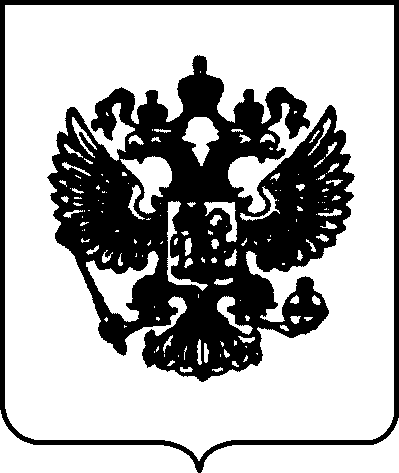 ПРАВИТЕЛЬСТВО РОССИЙСКОЙ ФЕДЕРАЦИИП О С Т А Н О В Л Е Н И Еот 9 марта 2022 г. № 312МОСКВАО введении на временной основе разрешительного порядка вывоза отдельных видов товаров за пределы территорииРоссийской ФедерацииВо исполнение подпункта "б" пункта 1 Указа Президента Российской Федерации от 8 марта 2022 г. № 100 "О применении в целях обеспечения безопасности Российской Федерации специальных   экономических   мер в сфере внешнеэкономической деятельности" Правительство Российской Федерации п о с т а н о в л я е т :Установить до 31 декабря 2022 г. включительно разрешительный порядок    вывоза    за    пределы    территории    Российской    Федерации на территории государств - членов Евразийского экономического союза, Республики Абхазия и Республики Южная Осетия отдельных видов сельскохозяйственной техники и частей к ней по перечню согласно приложению № 1, отдельных видов транспортных средств, их частей и комплектующих по перечню согласно приложению № 2, отдельных видов промышленной продукции по перечню согласно приложению № 3, отдельных    видов     телекоммуникационного     оборудования,     частей и материалов по перечню согласно приложению № 4 и отдельных видов лабораторного, добычного, геолого-разведочного, геофизического оборудования и частей к нему по перечню согласно приложению № 5 (далее - разрешительный порядок).Мера, предусмотренная пунктом 1 настоящего постановления, не распространяется:на товары, происходящие с территории Российской Федерации, сопровождаемые сертификатом о происхождении по форме СТ-1;на товары,   вывозимые   с   территории   Российской   Федерации в    рамках     международных     транзитных    перевозок,    начинающихся и заканчивающихся за пределами территории Российской Федерации;на товары, перемещаемые между частями территории Российской Федерации через территории иностранных государств;на товары, вывозимые с территории Российской Федерации в целях обеспечения деятельности воинских формирований Российской Федерации, находящихся на территориях иностранных государств;на   товары,   вывозимые   по    лицензиям    Федеральной    службы по техническому и экспортному контролю, по лицензиям и перечням Федеральной     службы     по     военно-техническому      сотрудничеству, по перечням, утвержденным Министерством обороны Российской Федерации;на товары (вне зависимости от их происхождения), вывозимые в Донецкую Народную Республику и Луганскую Народную Республику;на товары, вывозимые с территории Российской Федерации в целях обеспечения деятельности организаций Российской Федерации, расположенных в г. Байконуре (Республика Казахстан) и на территории комплекса "Байконур";на транспортные средства международной перевозки;на товары, вывозимые физическими лицами для личного пользования.Разрешительный порядок вывоза отдельных видов сельскохозяйственной    техники     и     частей     к     ней,     включенных в приложение № 1 к настоящему постановлению, реализуется посредством выдачи Министерством сельского хозяйства Российской Федерации разрешений на вывоз.Разрешительный порядок вывоза отдельных видов транспортных средств, их частей и комплектующих, включенных в приложение № 2 к настоящему постановлению, реализуется посредством выдачи Министерством транспорта Российской Федерации разрешений на вывоз.Разрешительный порядок вывоза отдельных видов промышленной продукции, включенных в приложение № 3 к настоящему постановлению, реализуется    посредством    выдачи    Министерством    промышленности и торговли Российской Федерации разрешений на вывоз.Разрешительный порядок вывоза отдельных видов телекоммуникационного оборудования, частей и материалов, включенных в приложение № 4 к настоящему постановлению, реализуется посредством выдачи Министерством цифрового развития, связи и массовых коммуникаций Российской Федерации разрешений на вывоз.Разрешительный порядок вывоза отдельных видов лабораторного, добычного, геолого-разведочного, геофизического оборудования и частей к нему, включенных в приложение № 5 к настоящему постановлению, реализуется посредством   выдачи   Министерством природных ресурсов и экологии Российской Федерации разрешений на вывоз.Федеральным   органам    исполнительной    власти,    указанным в пункте 3 настоящего постановления, в 3-дневный срок утвердить порядки выдачи соответствующих разрешений на вывоз и обеспечить выдачу таких разрешений участникам внешнеэкономической деятельности.Министерству экономического развития Российской Федерации в установленном порядке уведомить Евразийскую экономическую комиссию о введении разрешительного порядка.Настоящее постановление вступает в силу со дня его официального опубликования.Председатель ПравительстваРоссийской Федерации	М.МишустинПРИЛОЖЕНИЕ № 1к постановлению Правительства Российской Федерацииот 9 марта 2022 г. № 312П Е Р Е Ч Е Н Ьотдельных видов сельскохозяйственной техники и частей к ней, в отношении которых на временной основе вводитсяразрешительный порядок вывоза* Для целей   применения   настоящего   перечня   следует   руководствоваться   исключительно   кодомТН ВЭД ЕАЭС, наименование товара приведено для удобства пользования.ПРИЛОЖЕНИЕ № 2к постановлению Правительства Российской Федерацииот 9 марта 2022 г. № 312П Е Р Е Ч Е Н Ьотдельных видов транспортных средств, их частей и комплектующих, в отношении которых на временной основе вводитсяразрешительный порядок вывоза2* Для целей применения настоящего перечня   следует   руководствоваться   исключительно   кодом ТН ВЭД ЕАЭС, наименование товара приведено для удобства пользования.ПРИЛОЖЕНИЕ № 3к постановлению Правительства Российской Федерацииот 9 марта 2022 г. № 312П Е Р Е Ч Е Н Ьотдельных видов промышленной продукции, в отношении которых на временной основе вводится разрешительный порядок вывоза* Для целей   применения   настоящего   перечня   следует   руководствоваться   исключительно   кодомТН ВЭД ЕАЭС, наименование товара приведено для удобства пользования.ПРИЛОЖЕНИЕ № 4к постановлению Правительства Российской Федерацииот 9 марта 2022 г. № 312П Е Р Е Ч Е Н Ьотдельных видов телекоммуникационного оборудования, частей и материалов, в отношении которых на временной основе вводитсяразрешительный порядок вывоза* Для целей   применения   настоящего   перечня   следует   руководствоваться   исключительно   кодомТН ВЭД ЕАЭС, наименование товара приведено для удобства пользования.ПРИЛОЖЕНИЕ № 5к постановлению Правительства Российской Федерацииот 9 марта 2022 г. № 312П Е Р Е Ч Е Н Ьотдельных видов лабораторного, добычного, геолого-разведочного, геофизического оборудования и частей к нему, в отношении которых на временной основе вводится разрешительный порядок вывоза* Для целей   применения   настоящего   перечня   следует   руководствоваться   исключительно   кодомТН ВЭД ЕАЭС, наименование товара приведено для удобства пользования.Код ТН ВЭДЕАЭСНаименование товара*4416 00 000 0Бочки, бочонки, чаны, кадки и прочие бондарные изделия и их части, из древесины, включая клепку7309 00Резервуары, цистерны, баки и аналогичные емкости, изчерных металлов, для любых веществ (кроме сжатого или сжиженного газа) вместимостью более 300 л, с облицовкой или теплоизоляцией или без них, но без механического или теплотехнического оборудования7310 10 000 0Цистерны, бочки, барабаны, канистры, ящики ианалогичные емкости, из черных металлов, для любых веществ (кроме сжатого или сжиженного газа) вместимостью не более 300 л, с облицовкой или теплоизоляцией или без них, но без механического или теплотехнического оборудования вместимостью 50 л или более8421 11 000 0Сепараторы молочные8421 22 000 0Оборудование и устройства для фильтрования или очистки напитков, кроме воды8422 20 000 9Оборудование для мойки или сушки бутылок или других емкостей прочее8422 30 000 8Оборудование для заполнения, закупорки бутылок, банок, закрывания ящиков, мешков или других емкостей, дляопечатывания их или этикетирования; оборудование дляКод ТН ВЭДЕАЭСНаименование товара*герметичной укупорки колпаками или крышками бутылок, банок, туб и аналогичных емкостей; оборудование для газирования напитков прочее8427Автопогрузчики с вилочным захватом; прочие тележки, оснащенные подъемным или погрузочно-разгрузочным оборудованием8428 90 710 08428 90 780 0Загрузочные устройства, специально разработанные для использования в сельском хозяйстве8432Машины сельскохозяйственные, садовые илилесохозяйственные для подготовки и обработки почвы; катки для газонов или спортплощадок8433Машины или механизмы для уборки или обмолота сельскохозяйственных культур, включаяпресс-подборщики, прессы для упаковки в кипы соломы или сена; сенокосилки или газонокосилки; машины для очистки, сортировки или калибровки яиц, плодов или других сельскохозяйственных продуктов, кроме машин товарной позиции 84378434Установки и аппараты доильные, оборудование для обработки и переработки молока8435Прессы, дробилки и аналогичное оборудование для виноделия, производства сидра, фруктовых соков или аналогичных напитков8436Оборудование для сельского хозяйства, садоводства, лесного хозяйства, птицеводства или пчеловодства, включая оборудование для проращивания семян смеханическими или нагревательными устройствами, прочее; инкубаторы для птицеводства и брудеры8437Машины для очистки, сортировки или калибровки семян, зерна или сухих бобовых овощей; оборудование длямукомольной промышленности или для обработкизлаковых или сухих бобовых овощей, кроме оборудования, используемого на сельскохозяйственных фермах8438Оборудование для промышленного приготовления или производства пищевых продуктов или напитков, в другом месте данной группы не поименованное или неКод ТН ВЭДЕАЭСНаименование товара*включенное, кроме оборудования для экстрагирования или приготовления жиров или масел животногопроисхождения или нелетучих жиров или маселрастительного или микробиологического происхождения8474 20 000Машины для измельчения или размалывания8514 19 100 0Печи хлебопекарные и кондитерские8701Тракторы (кроме тракторов товарной позиции 8709)9027 50 000 0Приборы и аппаратура, основанные на действии оптического излучения (ультрафиолетового, видимой части спектра, инфракрасного), прочиеКод ТН ВЭДЕАЭСНаименование товара*8208Ножи и режущие лезвия для машин или механических приспособлений8408 90Двигатели прочие8409 10 000 0Части для авиационных двигателей8411Двигатели турбореактивные и турбовинтовые, газовые турбины прочие8412Двигатели и силовые установки прочие8801 00Аэростаты и дирижабли; планеры, дельтапланы и другие безмоторные летательные аппараты8802Летательные аппараты прочие (например, вертолеты, самолеты), кроме беспилотных летательных аппаратов товарной позиции 8806; космические аппараты (включая спутники) и суборбитальные и космические ракеты-носители8804 00 000 0Парашюты (включая управляемые парашюты и парапланы) и ротошюты; их части и принадлежности8805Стартовое оборудование для летательных аппаратов; палубные тормозные или аналогичные устройства; наземные тренажеры для летного состава; их части8806Беспилотные летательные аппаратыКод ТН ВЭДЕАЭСНаименование товара*8807 10 000 0Воздушные винты и несущие винты и их части8807 20 000 0Шасси и их части8807 30 000 0Прочие части самолетов, вертолетов или беспилотных летательных аппаратов8901Суда круизные, экскурсионные, паромы, грузовые суда, баржи и аналогичные плавучие средства для перевозки пассажиров или грузов8902 00Суда рыболовные; плавучие базы и прочие суда для переработки и консервирования рыбных продуктов8903Яхты и прочие плавучие средства для отдыха или спорта; гребные лодки и каноэ8904 00Буксиры и суда-толкачи8905Плавучие маяки, пожарные суда, земснаряды, плавучие краны и прочие плавучие средства, для которыхсудоходные качества являются второстепенными по сравнению с их основной функцией; доки плавучие; плавучие или работающие под водой буровые или эксплуатационные платформы8906Суда прочие, включая военные корабли и спасательные суда, кроме гребных лодок8907Плавучие конструкции прочие (например, плоты, плавучие баки, кессоны, дебаркадеры, буи и бакены)8908 00 000 0Суда и прочие плавучие конструкции, предназначенные на сломКод ТН ВЭДЕАЭСНаименование товара*3815 19 900 0Инициаторы реакций, ускорители реакций икатализаторы, в другом месте не поименованные или не включенные6804 22Жернова, камни точильные, круги шлифовальные и аналогичные изделия без опорных конструкций,предназначенные для шлифовки, заточки, полировки, подгонки или резания, камни для ручной заточки или полировки и их части из природного камня, изагломерированных природных или искусственных абразивов или из керамики, в сборе с деталями из других материалов или без этих деталей7311 00Емкости для сжатого или сжиженного газа, из черных металлов7017Посуда стеклянная для лабораторных, гигиенических или фармацевтических целей, градуированная илинеградуированная, калиброванная или некалиброванная8205(за исключением 8205 59)Инструменты ручные (включая алмазные стеклорезы), в другом месте не поименованные или не включенные; лампы паяльные; тиски, зажимы и аналогичные изделия, кроме принадлежностей и частей станков или водоструйных резательных машин; наковальни; горны переносные; шлифовальные круги с опорнымиконструкциями, с ручным или ножным приводомКод ТН ВЭДЕАЭСНаименование товара*8207(за исключением 8207 19)Сменные рабочие инструменты для ручныхинструментов, с механическим приводом или без него или для станков (например, для прессования, штамповки, вырубки, нарезания резьбы, сверления,растачивания, протягивания, фрезерования, токарной обработки или завинчивания), включая фильеры для волочения или экструдирования металла, инструменты для бурения скальных пород или грунтов8209 00Пластины, бруски, наконечники и аналогичные изделия для инструментов, не установленные на них, из металлокерамики8401Реакторы ядерные; тепловыделяющие элементы (твэлы), необлученные, для ядерных реакторов; оборудование и устройства для разделения изотопов8402Котлы паровые или другие паропроизводящие котлы (кроме водяных котлов центрального отопления,способных также производить пар низкого давления); котлы перегретой воды8403Котлы центрального отопления, кроме котлов товарной позиции 84028404Вспомогательное оборудование для использования с котлами товарной позиции 8402 или 8403 (например, экономайзеры, пароперегреватели, сажеудалители, газовые рекуператоры); конденсаторы дляпароводяных или других паровых силовых установок8405(за исключением 8405 10 000)Газогенераторы или генераторы водяного газа с очистительными установками или без них; газогенераторы ацетиленовые и аналогичные газогенераторы с очистительными установками или без них8406Турбины на водяном пару и турбины паровые прочие8407Двигатели внутреннего сгорания с искровым зажиганием, с вращающимся или возвратно- поступательным движением поршня8408Двигатели внутреннего сгорания поршневые с воспламенением от сжатия (дизели или полудизели)Код ТН ВЭДЕАЭСНаименование товара*8409Части, предназначенные исключительно или главным образом для двигателей товарной позиции 8407 или 84088410Турбины гидравлические, колеса водяные и регуляторы к ним8411Двигатели турбореактивные и турбовинтовые, газовые турбины прочие8412(за исключением 8412 29)Двигатели и силовые установки прочие8413Насосы жидкостные с расходомерами или без них; подъемники жидкостей:8414Насосы воздушные или вакуумные, воздушные или газовые компрессоры и вентиляторы; вентиляционные или рециркуляционные вытяжные колпаки или шкафы с вентилятором, с фильтрами или без фильтров; газонепроницаемые шкафы биологическойбезопасности с фильтрами или без фильтров8415Установки для кондиционирования воздуха, оборудованные вентилятором с двигателем и приборами для изменения температуры и влажностивоздуха, включая кондиционеры, в которых влажность не может регулироваться отдельно8416Горелки топочные для жидкого топлива, распыленного твердого топлива или для газа; топки механические, включая их механические колосниковые решетки,механические золоудалители и аналогичные устройства8417Горны и печи промышленные или лабораторные, включая мусоросжигательные печи, неэлектрические8418Холодильники, морозильники и прочее холодильное или морозильное оборудование электрическое или других типов; тепловые насосы, кроме установок для кондиционирования воздуха товарной позиции 84158419(за исключениемМашины, оборудование промышленное илилабораторное с электрическим или неэлектрическимКод ТН ВЭДЕАЭСНаименование товара*8419 40 000)нагревом (исключая печи, камеры и другое оборудование товарной позиции 8514) для обработки материалов в процессе с изменением температуры, таком как нагрев, варка, жаренье, дистилляция,ректификация, стерилизация, пастеризация,пропаривание, сушка, выпаривание, конденсирование или охлаждение, за исключением машин и оборудования, используемых в бытовых целях; водонагреватели проточные или накопительные (емкостные), неэлектрические8420Каландры или другие валковые машины, кроме машин для обработки металла или стекла, и валки для них8421(за исключением 8421 11 000 0,8421 21 000,8421 22 000 0 и8421 29 000)Центрифуги, включая центробежные сушилки; оборудование и устройства для фильтрования или очистки жидкостей или газов8422(за исключением 8422 20 000 9 и8421 30 000 8)Машины посудомоечные; оборудование для мойки или сушки бутылок или других емкостей; оборудование для заполнения, закупорки бутылок, банок, закрывания ящиков, мешков или других емкостей, дляопечатывания их или этикетирования; оборудование для герметичной укупорки колпаками или крышками бутылок, банок, туб и аналогичных емкостей; оборудование для упаковки или обертки (включая оборудование, обертывающее товар с термоусадкой упаковочного материала) прочее; оборудование для газирования напитков:8423Оборудование для взвешивания (кроме весовчувствительностью 0,05 г или выше), включая счетные или контрольные машины, приводимые в действиесилой тяжести взвешиваемого груза; разновесы для весов всех типов8424Механические устройства (с ручным управлением или без него) для метания, разбрызгивания или распыления жидкостей или порошков; огнетушители заряженные или незаряженные; пульверизаторы и аналогичныеКод ТН ВЭДЕАЭСНаименование товара*устройства; пароструйные или пескоструйные и аналогичные метательные устройства8425Тали подъемные и подъемники, кроме скиповых подъемников; лебедки и кабестаны; домкраты8426Судовые деррик-краны; краны подъемные, включая кабель-краны; фермы подъемные подвижные, погрузчики портальные и тележки, оснащенные подъемным краном8428(за исключением 8428 90 710 0 и8428 90 780 0)Машины и устройства для подъема, перемещения, погрузки или разгрузки (например, лифты, эскалаторы, конвейеры, канатные дороги) прочие8429Бульдозеры с неповоротным или поворотным отвалом, грейдеры, планировщики, скреперы, механические лопаты, экскаваторы, одноковшовые погрузчики,трамбовочные машины и дорожные катки, самоходные8430(за исключением 8430 10 000 0,8430 31 000 0,8430 39 000 0,8430 41 000,8430 49 000)Машины и механизмы прочие для перемещения, планировки, профилирования, разработки,трамбования, уплотнения, выемки или бурения грунта, полезных ископаемых или руд; оборудование для забивки и извлечения свай; снегоочистители плужные и роторные8439Оборудование для производства массы из волокнистых целлюлозных материалов или для изготовления или отделки бумаги или картона8440Оборудование переплетное, включая машины для сшивания книжных блоков8441Оборудование для производства изделий из бумажной массы, бумаги или картона, включая резательныемашины всех типов, прочее8442Машины, аппаратура и оснастка (кроме оборудования товарных позиций 8456 - 8465) для подготовки или изготовления пластин, цилиндров или других печатныхформ; пластины, цилиндры и другие печатные формы; пластины, цилиндры и литографские камни,Код ТН ВЭДЕАЭСНаименование товара*подготовленные для печатных целей (например, обточенные, шлифованные или полированные)8443Машины печатные, используемые для печати посредством пластин, цилиндров и других печатных форм товарной позиции 8442; прочие принтеры,копировальные аппараты и факсимильные аппараты, объединенные или необъединенные; их части и принадлежности8444 00Машины для экструдирования, вытягивания, текстурирования или резания химических текстильных материалов8445Машины для подготовки текстильных волокон;прядильные, тростильные или крутильные машины и другое оборудование для изготовления текстильной пряжи; кокономотальные или мотальные (включая уточномотальные) текстильные машины и машины, подготавливающие текстильную пряжу дляиспользования ее на машинах товарной позиции 8446 или 84478446Станки ткацкие8447Машины трикотажные, вязальнопрошивные, для получения позументной нити, тюля, кружев, вышивания, плетения тесьмы или сетей и тафтинговые машины8448Оборудование вспомогательное для использования смашинами товарной позиции 8444, 8445, 8446 или 8447 (например, ремизоподъемные каретки, жаккардовыемашины, автоматические механизмы останова,механизмы смены челноков); части и принадлежности, предназначенные исключительно или в основном для машин данной товарной позиции или товарной позиции 8444, 8445, 8446 или 8447 (например, веретена и рогульки, игольчатая гарнитура, гребни, фильеры,челноки, ремизки и ремизные рамы, трикотажные иглы)8449 00 000 0Оборудование для производства или отделки войлока или фетра или нетканых материалов в куске или в крое,Код ТН ВЭДЕАЭСНаименование товара*включая оборудование для производства фетровых шляп; болваны для изготовления шляп8450Машины стиральные, бытовые или для прачечных, включая машины, оснащенные отжимным устройством8451Оборудование (кроме машин товарной позиции 8450) для промывки, чистки, отжима, сушки, глаженья, прессования (включая прессы для термофиксацииматериалов), беления, крашения, аппретирования, отделки, нанесения покрытия или пропитки текстильной пряжи, текстильных материалов илиготовых текстильных изделий и машины для нанесения пасты на тканую или другую основу, используемые в производстве напольных покрытий, таких каклинолеум; машины для наматывания, разматывания, складывания, резки или прокалывания текстильных материалов8452Машины швейные, кроме машин для сшиваниякнижных блоков товарной позиции 8440; мебель, основания и футляры, предназначенные специально для швейных машин; иглы для швейных машин8453Оборудование для подготовки, дубления или обработки шкур или кож или для изготовления или ремонта обуви или прочих изделий из шкур или кож, кроме швейных машин8454Конвертеры, литейные ковши, изложницы и машины литейные, используемые в металлургии или литейном производстве8455Станы металлопрокатные и валки для них8456Станки для обработки любых материалов путемудаления материала с помощью лазерного или другого светового или фотонного луча, ультразвуковых,электроразрядных, электрохимических, электронно- лучевых, ионно-лучевых или плазменно-дуговых процессов; водоструйные резательные машины8457Центры обрабатывающие, станки агрегатные однопозиционные и многопозиционные, для обработки металлаКод ТН ВЭДЕАЭСНаименование товара*8458Станки токарные (включая станки токарные многоцелевые) металлорежущие8459Станки металлорежущие (включая агрегатные станки линейного построения) для сверления, растачивания, фрезерования, нарезания наружной или внутреннейрезьбы посредством удаления металла, кроме токарных станков (включая станки токарные многоцелевые) товарной позиции 84588460Станки обдирочно-шлифовальные, заточные, шлифовальные, хонинговальные, притирочные, полировальные и для выполнения других операцийчистовой обработки металлов или металлокерамики с помощью шлифовальных камней, абразивов или полирующих средств, кроме зуборезных,зубошлифовальных или зубоотделочных станков товарной позиции 84618461Станки продольно-строгальные, поперечно-строгальные, долбежные, протяжные, зуборезные, зубошлифовальные или зубоотделочные, пильные, отрезные и другие станки для обработки металлов или металлокерамики посредством удаления материала, в других местах не поименованные или не включенные8462Станки (включая прессы) для обработки металловобъемной штамповкой, ковкой или штамповкой (кроме прокатных станов); станки для обработки металлов (включая прессы, линии продольной резки и линии поперечной резки) гибочные, кромкогибочные,правильные, отрезные, пробивные, вырубные или высечные (кроме станков для волочения); прессы для обработки металлов или карбидов металлов, непоименованные выше8463Станки для обработки металлов или металлокерамики без удаления материала прочие8464Станки для обработки камня, керамики, бетона, асбоцемента или аналогичных минеральныхматериалов или для холодной обработки стекла8465Станки (включая машины для сборки с помощью гвоздей, скоб, клея или другими способами) дляКод ТН ВЭДЕАЭСНаименование товара*обработки дерева, пробки, кости, твердой резины, твердых пластмасс или аналогичных твердыхматериалов8466Части и принадлежности, предназначенныеисключительно или в основном для оборудования товарных позиций 8456 - 8465, включая приспособления для крепления инструмента или деталей, самораскрывающиеся резьбонарезныеголовки, делительные головки и другие специальные приспособления к оборудованию; приспособления для крепления рабочих инструментов для всех типовручных инструментов8467Инструменты ручные пневматические, гидравлические или со встроенным электрическим илинеэлектрическим двигателем8468Оборудование и аппараты для низкотемпературной пайки, высокотемпературной пайки или сварки, пригодные или не пригодные для резки, кроме машин и аппаратов товарной позиции 8515; машины иаппараты для поверхностной термообработки, работающие на газе8470Машины счетные и карманные машины для записи, воспроизведения и визуального представления данных с вычислительными функциями; бухгалтерскиемашины, почтовые маркировочные машины, аппараты билетные и другие аналогичные машины со счетными устройствами; аппараты кассовые8471Вычислительные машины и их блоки; магнитные или оптические считывающие устройства, машины для переноса данных на носители информации вкодированной форме и машины для обработки подобной информации, в другом месте не поименованные или не включенные8472Оборудование конторское (например,гектографические или трафаретные множительные аппараты, машины адресовальные, автоматические устройства для выдачи банкнот, машины длясортировки, подсчета или упаковки монет, машинкиКод ТН ВЭДЕАЭСНаименование товара*для заточки карандашей, перфорационные машины или машины для скрепления скобами) прочее8473Части и принадлежности (кроме футляров, чехлов для транспортировки и аналогичных изделий),предназначенные исключительно или в основном для машин товарных позиций 8470 - 84728474(за исключением 8474 10 000,8474 20 000,8474 31 000 0,8474 32 000 и8474 39 000)Оборудование для сортировки, грохочения, сепарации, промывки, измельчения, размалывания, смешивания или перемешивания грунта, камня, руд или другихминеральных ископаемых в твердом (в том числе порошкообразном или пастообразном) состоянии; оборудование для агломерации, формовки или отливки твердого минерального топлива, керамическихсоставов, незатвердевшего цемента, гипсовыхматериалов или других минеральных продуктов в порошкообразном или пастообразном состоянии; машины формовочные для изготовления литейных форм из песка8475Машины для сборки электрических или электронных ламп, трубок или электронно-лучевых трубок или газоразрядных ламп в стеклянных колбах; машины для изготовления или горячей обработки стекла или изделий из стекла8476Автоматы торговые (например, для продажи почтовых марок, сигарет, продовольственных товаров илинапитков), включая автоматы для размена банкнот и монет8477Оборудование для обработки резины или пластмасс или для производства продукции из этих материалов, в другом месте данной группы не поименованное или не включенное8478Оборудование для подготовки или приготовления табака, в другом месте данной группы непоименованное или не включенное8479Машины и механические устройства, имеющие индивидуальные функции, в другом месте даннойгруппы не поименованные или не включенныеКод ТН ВЭДЕАЭСНаименование товара*8480Опоки для металлолитейного производства; литейные поддоны; модели литейные; формы для литья металлов (кроме изложниц), карбидов металлов, стекла,минеральных материалов, резины или пластмасс8481Краны, клапаны, вентили и аналогичная арматура для трубопроводов, котлов, резервуаров, цистерн, баков или аналогичных емкостей, включая редукционные и терморегулируемые клапаны8482Подшипники шариковые или роликовые8483Валы трансмиссионные (включая кулачковые иколенчатые) и кривошипы; корпуса подшипников и подшипники скольжения для валов; шестерни и зубчатые передачи; шариковые или роликовые винтовые передачи; коробки передач и другиевариаторы скорости, включая гидротрансформаторы; маховики и шкивы, включая блоки шкивов; муфты и устройства для соединения валов (включаяуниверсальные шарниры)8484Прокладки и аналогичные соединительные элементы из листового металла в сочетании с другим материалом или состоящие из двух или более слоев металла;наборы или комплекты прокладок и аналогичных соединительных элементов, различных по составу, упакованные в пакеты, конверты или аналогичную упаковку; механические уплотнения8485Машины для аддитивного производства8486Машины и аппаратура, используемые исключительно или в основном для производства полупроводниковых булей или пластин, полупроводниковых приборов, электронных интегральных схем или плоских дисплейных панелей; машины и аппаратура,поименованные в примечании 11 (В) к данной группе; части и принадлежности8487Части оборудования, не имеющие электрических соединений, изоляторов, контактов, катушек илидругих электрических деталей, в другом месте данной группы не поименованные или не включенныеКод ТН ВЭДЕАЭСНаименование товара*8501Двигатели и генераторы электрические (кроме электрогенераторных установок)8502Электрогенераторные установки и вращающиеся электрические преобразователи8503 00Части, предназначенные исключительно или восновном для машин товарной позиции 8501 или 85028504Трансформаторы электрические, статические электрические преобразователи (например,выпрямители), катушки индуктивности и дроссели8505Электромагниты; постоянные магниты и изделия, предназначенные для превращения в постоянныемагниты после намагничивания; электромагнитные или с постоянными магнитами зажимные патроны, захваты и аналогичные фиксирующие устройства;электромагнитные сцепления, муфты и тормоза; электромагнитные подъемные головки8506Первичные элементы и первичные батареи8507Аккумуляторы электрические, включая сепараторы для них, прямоугольной (в том числе квадратной) или иной формы8508Пылесосы8509Машины электромеханические бытовые со встроенным электродвигателем, кроме пылесосов товарной позиции 85088510Электробритвы, машинки для стрижки волос и приспособления для удаления волос со встроенным электродвигателем8511Электрооборудование для зажигания или пуска двигателей внутреннего сгорания с искровым зажиганием или с воспламенением от сжатия (например, магнето, катушки зажигания, свечизажигания, свечи накаливания, стартеры); генераторы (например, постоянного или переменного тока) ипрерыватели типа используемых вместе с такими двигателямиКод ТН ВЭДЕАЭСНаименование товара*8512Оборудование электроосветительное илисигнализационное (кроме изделий товарной позиции 8539), стеклоочистители, антиобледенители и противозапотеватели, используемые на велосипедах или моторных транспортных средствах8513Фонари портативные электрические, работающие от собственного источника энергии (например, батарей сухих элементов, аккумуляторов, магнето), кромеосветительного оборудования товарной позиции 85128515Машины и аппараты для электрической (в том числе с электрическим нагревом газа), лазерной или другойсветовой или фотонной, ультразвуковой, электронно- лучевой, магнитно-импульсной или плазменно-дуговой низкотемпературной пайки, высокотемпературнойпайки или сварки независимо от того, могут ли они выполнять операции резания или нет; машины иаппараты электрические для горячего напыления металлов или металлокерамики8516Электрические водонагреватели проточные или накопительные (емкостные) и электронагреватели погружные; электрооборудование обогревапространства и обогрева грунта, электротермические аппараты для ухода за волосами (например, сушилки для волос, бигуди, щипцы для горячей завивки) исушилки для рук; электроутюги; прочие бытовые электронагревательные приборы; электрические нагревательные сопротивления, кроме указанных в товарной позиции 85458518Микрофоны и подставки для них; громкоговорители, смонтированные или не смонтированные в корпусах;наушники и телефоны головные, объединенные или не объединенные с микрофоном, и комплекты, состоящие из микрофона и одного или более громкоговорителей; электрические усилители звуковой частоты;электрические звукоусилительные комплекты8519Аппаратура звукозаписывающая или звуковоспроизводящаяКод ТН ВЭДЕАЭСНаименование товара*8521Аппаратура видеозаписывающая или видеовоспроизводящая, совмещенная или не совмещенная с видеотюнером8522Части и принадлежности, пригодные к использованию исключительно или в основном с аппаратурой товарной позиции 8519 или 85218524Модули с плоской дисплейной панелью, в том числе с сенсорным экраном8530Электрические устройства сигнализации, обеспечения безопасности или управления движением для железных дорог, трамвайных путей, автомобильных дорог, внутренних водных путей, парковочных сооружений, портов или аэродромов (кроме оборудования товарной позиции 8608)8531Электрооборудование звуковое или визуальное сигнализационное (например, звонки, сирены,индикаторные панели, устройства сигнализационные охранные или устройства для подачи пожарногосигнала), кроме оборудования товарной позиции 8512 или 85308532Конденсаторы электрические постоянные, переменные или подстроечные8533Резисторы электрические (включая реостаты и потенциометры), кроме нагревательных элементов8535Аппаратура электрическая для коммутации или защиты электрических цепей или для подсоединений к электрическим цепям или в электрических цепях(например, выключатели, переключатели, прерыватели, плавкие предохранители, молниеотводы, ограничители напряжения, гасители скачковнапряжения, токоприемники, токосъемники и прочиесоединители, соединительные коробки) на напряжение более 1000 В8536Аппаратура электрическая для коммутации или защиты электрических цепей или для подсоединений к электрическим цепям или в электрических цепях(например, выключатели, переключатели,Код ТН ВЭДЕАЭСНаименование товара*прерыватели, реле, плавкие предохранители, гасители скачков напряжения, штепсельные вилки и розетки, патроны для электроламп и прочие соединители,соединительные коробки) на напряжение не более 1000 В; соединители для волокон оптических, волоконно-оптических жгутов или кабелей8537Пульты, панели, консоли, столы, распределительные щиты и основания для электрической аппаратуры прочие, оборудованные двумя или более устройствами товарной позиции 8535 или 8536, для управления или распределения электрического тока, в том числе включающие в себя приборы или устройства группы 90 и цифровые аппараты управления, кромекоммутационных устройств товарной позиции 85178538Части, предназначенные исключительно или восновном для аппаратуры товарной позиции 8535, 8536 или 85378539Лампы накаливания или газоразрядные, электрические, включая лампы герметичные направленного света, а также ультрафиолетовые или инфракрасные лампы; дуговые лампы; источники света светодиодные (LED)8540Лампы и трубки электронные с термокатодом, холодным катодом или фотокатодом (например, вакуумные или паро- или газонаполненные лампы и трубки, ртутные дуговые выпрямительные лампы и трубки и электронно-лучевые трубки, телевизионные трубки передающие)8545Электроды угольные, угольные щетки, угли для ламп или батареек и изделия из графита или других видов углерода с металлом или без металла, прочие,применяемые в электротехнике8546Изоляторы электрические из любых материалов8547Арматура изолирующая для электрических машин,устройств или оборудования, изготовленная полностью из изоляционных материалов, не считая некоторыхметаллических компонентов (например, резьбовых патронов), вмонтированных при формовкеКод ТН ВЭДЕАЭСНаименование товара*исключительно с целью сборки, кроме изоляторов товарной позиции 8546; трубки для электропроводки и соединительные детали для них, из недрагоценныхметаллов, облицованные изоляционным материалом8548 00Части электрические оборудования или аппаратуры, в другом месте данной группы не поименованные или не включенные8549Отходы и лом электротехнических и электронных изделий8601Железнодорожные локомотивы, с питанием от внешнего источника электроэнергии, илиаккумуляторные8602Железнодорожные локомотивы прочие; локомотивные тендеры8603Моторные железнодорожные или трамвайные вагоны пассажирские, товарные или багажные, открытыеплатформы, кроме входящих в товарную позицию 86048604 00 000 0Транспортные средства самоходные илинесамоходные, предназначенные для ремонта или технического обслуживания железнодорожных или трамвайных путей (например, вагоны мастерские,краны, шпалоподбивочные машины, путерихтовочные машины, контрольно-измерительные вагоны итранспортные средства для осмотра пути)8605 00 000Вагоны железнодорожные или трамвайные,пассажирские несамоходные; вагоны багажные,почтовые и прочие специальные железнодорожные или трамвайные, несамоходные (кроме входящих в товарную позицию 8604)8606Вагоны железнодорожные или трамвайные, грузовые несамоходные8607Части железнодорожных локомотивов или моторных вагонов трамвая или подвижного состава8608 00 000Путевое оборудование и устройства дляжелезнодорожных или трамвайных путей;механическое (включая электромеханическое)Код ТН ВЭДЕАЭСНаименование товара*сигнальное оборудование, устройства обеспечениябезопасности или управления движением на железных дорогах, трамвайных путях, автомобильных дорогах, внутренних водных путях, парковочных сооружениях, портах или аэродромах; части упомянутых устройств и оборудования8609 00Контейнеры (включая емкости для перевозкижидкостей или газов), специально предназначенные и оборудованные для перевозки одним или несколькими видами транспорта8702Моторные транспортные средства, предназначенные для перевозки 10 человек или более, включая водителя8703Автомобили легковые и прочие моторныетранспортные средства, предназначенные главным образом для перевозки людей (кроме моторных транспортных средств товарной позиции 8702),включая грузопассажирские автомобили-фургоны и гоночные автомобили8704Моторные транспортные средства для перевозки грузов8705Моторные транспортные средства специального назначения (например, автомобили грузовыеаварийные, автокраны, пожарные транспортныесредства, автобетономешалки, автомобили для уборки дорог, поливомоечные автомобили, автомастерские,автомобили с рентгеновскими установками), кроме используемых для перевозки пассажиров или грузов8706 00Шасси с установленными двигателями для моторных транспортных средств товарных позиций 8701 - 87058707Кузова (включая кабины) для моторных транспортных средств товарных позиций 8701 - 87058708Части и принадлежности моторных транспортных средств товарных позиций 8701 - 87058709Транспортные средства промышленного назначения, самоходные, не оборудованные подъемными илипогрузочными устройствами, используемые на заводах, складах, в портах или аэропортах для перевозки грузовКод ТН ВЭДЕАЭСНаименование товара*на короткие расстояния; тракторы, используемые на платформах железнодорожных станций; части вышеназванных транспортных средств8711Мотоциклы (включая мопеды) и велосипеды с установленным вспомогательным двигателем, с колясками или без них; коляски8712 00Велосипеды двухколесные и прочие велосипеды (включая трехколесные велосипеды для доставки грузов) без двигателя8713Коляски для людей, не способных передвигаться, оснащенные или не оснащенные двигателем или другими механическими устройствами дляпередвижения8714Части и принадлежности к транспортным средствам товарных позиций 8711 - 87138715 00Коляски детские и их части8716Прицепы и полуприцепы; прочие несамоходные транспортные средства; их части8807(за исключением 8807 10 000 0,8807 20 000 0 и8807 30 000 0)Части летательных аппаратов товарной позиции 8801, 8802, 88069002Линзы, призмы, зеркала и прочие оптическиеэлементы, из любого материала, в сборе, являющиеся частями инструментов и приборов илиприспособлениями для них, кроме таких элементов из оптически не обработанного стекла9003Оправы и арматура для очков, защитных очков или аналогичных оптических приборов, и их части9004Очки, защитные очки и аналогичные оптические приборы, корректирующие, защитные или прочие9005Бинокли, монокуляры, прочие зрительные трубы и их арматура; прочие астрономические приборы и ихарматура, кроме радиоастрономических приборовКод ТН ВЭДЕАЭСНаименование товара*9006Фотокамеры (кроме кинокамер); фотовспышки илампы-вспышки, кроме газоразрядных ламп товарной позиции 85399007Кинокамеры и кинопроекторы, содержащие или не содержащие звукозаписывающие илизвуковоспроизводящие устройства9008Проекторы изображений, кроме кинематографических; фотоувеличители и оборудование для проецирования изображений с уменьшением (кромекинематографического)9010Аппаратура и оборудование для фотолабораторий (включая кинолаборатории), в другом месте данной группы не поименованные или не включенные;негатоскопы; экраны проекционные9011Микроскопы оптические сложные, включаямикроскопы для микрофотосъемки, микрокиносъемки или микропроецирования9012Микроскопы, кроме оптических микроскопов; аппараты дифракционные9014Компасы для определения направления;навигационные приборы и инструменты прочие9015Приборы и инструменты геодезические или топографические (включая фотограмметрические), гидрографические, океанографические, гидрологические, метеорологические или геофизические, кроме компасов; дальномеры9016 00Весы чувствительностью 0,05 г или выше, с разновесами или без них9017Инструменты для черчения, разметки илиматематических расчетов (например, чертежные машины, пантографы, транспортиры, чертежные наборы, логарифмические линейки, дисковыекалькуляторы); инструменты ручные для измерения линейных размеров (например, измерительныестержни и рулетки, микрометры, кронциркули), в другом месте данной группы не поименованные или не включенныеКод ТН ВЭДЕАЭСНаименование товара*9018Приборы и устройства, применяемые в медицине, хирургии, стоматологии или ветеринарии, включая сцинтиграфическую аппаратуру, аппаратураэлектромедицинская прочая и приборы для исследования зрения9019Устройства для механотерапии; аппараты массажные; аппаратура для психологических тестов дляопределения способностей; аппаратура для озоновой, кислородной и аэрозольной терапии, искусственного дыхания или прочая терапевтическая дыхательнаяаппаратура9020 00 000 0Оборудование дыхательное прочее и газовые маски, кроме защитных масок без механических деталей и сменных фильтров9021Приспособления ортопедические, включая костыли, хирургические ремни и бандажи; шины и прочие приспособления для лечения переломов; части тела искусственные; аппараты слуховые и прочиеприспособления, которые носятся на себе, с собой или имплантируются в тело для компенсации дефекта органа или его неработоспособности9022Аппаратура, основанная на использованиирентгеновского, альфа-, бета-, гамма- или другого ионизирующего излучения, предназначенная или не предназначенная для медицинского, хирургического,стоматологического или ветеринарного использования, включая аппаратуру рентгенографическую или радиотерапевтическую, рентгеновские трубки и прочие генераторы рентгеновского излучения, генераторы высокого напряжения, щиты и пульты управления, экраны, столы, кресла и аналогичные изделия дляобследования или лечения9023 00Приборы, аппаратура и модели, предназначенные для демонстрационных целей (например, при обучении или экспонировании), не пригодные для другогоиспользования9024Машины и устройства для испытания на твердость, прочность, сжатие, упругость или другие механическиеКод ТН ВЭДЕАЭСНаименование товара*свойства материалов (например, металлов, древесины, текстильных материалов, бумаги, пластмасс)9025Ареометры и аналогичные приборы, действующие при погружении в жидкость, термометры, пирометры, барометры, гигрометры и психрометры, с записывающим устройством или без записывающего устройства, и любые комбинации этих приборов9026Приборы и аппаратура для измерения или контроля расхода, уровня, давления или других переменных характеристик жидкостей или газов (например,расходомеры, указатели уровня, манометры, тепломеры), кроме приборов и аппаратуры товарной позиции 9014, 9015, 9028 или 90329027 (заисключением 9027 50 000 0)Приборы и аппаратура для физического или химического анализа (например, поляриметры, рефрактометры, спектрометры, газо- или дымоанализаторы); приборы и аппаратура для измерения или контроля вязкости, пористости, расширения, поверхностного натяжения илианалогичные; приборы и аппаратура для измерения или контроля количества тепла, звука или света (включая экспонометры); микротомы9028Счетчики подачи или производства газа, жидкости или электроэнергии, включая калибрующие9029Счетчики числа оборотов, счетчики количества продукции, таксометры, счетчики пройденного расстояния в милях, шагомеры и аналогичныеприборы; спидометры и тахометры, кроме приборов и инструментов товарной позиции 9014 или 9015;стробоскопы9030Осциллоскопы, анализаторы спектра, прочие приборы и аппаратура для измерения или контроляэлектрических величин, кроме измерительных приборов товарной позиции 9028; приборы иаппаратура для обнаружения или измерения альфа-, бета-, гамма-, рентгеновского, космического или прочих ионизирующих излученийКод ТН ВЭДЕАЭСНаименование товара*9031Измерительные или контрольные приборы, устройства и машины, в другом месте данной группы непоименованные или не включенные; проекторы профильные9032Приборы и устройства для автоматического регулирования или управления9033 00 000 0Части и принадлежности (в другом месте данной группы не поименованные или не включенные) кмашинам, приборам, инструментам или аппаратуре группы 90Код ТН ВЭДЕАЭСНаименование товара*8517Аппараты телефонные, включая аппараты телефонные для сотовых сетей связи или других беспроводных сетейсвязи; прочая аппаратура для передачи или приема голоса, изображений или других данных, включая аппаратуру для коммуникации в сети проводной или беспроводной связи (например, в локальной или глобальной сети связи), кроме передающей или приемной аппаратуры товарной позиции 8443, 8525, 8527 или 85288523Диски, ленты, твердотельные энергонезависимые устройства хранения данных, "интеллектуальныекарточки" и другие носители для записи звука или других явлений, записанные или незаписанные, включая матрицы и мастер-диски для изготовления дисков, кроме изделий группы 378525Аппаратура передающая для радиовещания илителевидения, включающая или не включающая в свой состав приемную, звукозаписывающую илизвуковоспроизводящую аппаратуру; телевизионныекамеры, цифровые камеры и записывающие видеокамеры8526Аппаратура радиолокационная, радионавигационная и радиоаппаратура дистанционного управленияКод ТН ВЭДЕАЭСНаименование товара*8527Аппаратура приемная для радиовещания, совмещенная или не совмещенная в одном корпусе созвукозаписывающей или звуковоспроизводящей аппаратурой или часами8528Мониторы и проекторы, не включающие в свой состав приемную телевизионную аппаратуру; аппаратураприемная для телевизионной связи, включающая или не включающая в свой состав широковещательный радиоприемник или аппаратуру, записывающую или воспроизводящую звук или изображение8529Части, предназначенные исключительно или в основном для аппаратуры товарных позиций 8524 - 85288534 00Схемы печатные8541Приборы полупроводниковые (например, диоды, транзисторы, преобразователи на основе полупроводников); фоточувствительные полупроводниковые приборы, включаяфотогальванические элементы, собранные или не собранные в модули, вмонтированные или невмонтированные в панели; светодиоды (LED), собранные или не собранные с другими светодиодами (LED);пьезоэлектрические кристаллы в сборе8542Схемы электронные интегральные8543Машины электрические и аппаратура, имеющие индивидуальные функции, в другом месте данной группы не поименованные или не включенные8544Провода изолированные (включая эмалированные илианодированные), кабели (включая коаксиальные кабели) и другие изолированные электрические проводники ссоединительными приспособлениями или без них; кабели волоконно-оптические, составленные из волокон с индивидуальными оболочками, независимо от того,находятся они или нет в сборе с электропроводниками или соединительными приспособлениями9001Волокна оптические и жгуты волоконно-оптические; кабели волоконно-оптические, кроме указанных в товарной позиции 8544; листы и пластины изКод ТН ВЭДЕАЭСНаименование товара*поляризационного материала; линзы (включаяконтактные), призмы, зеркала и прочие оптическиеэлементы, из любого материала, неоправленные, кроме таких элементов из оптически не обработанного стекла9013Лазеры, кроме лазерных диодов; приборы и инструменты оптические прочие, в другом месте данной группы непоименованные или не включенныеКод ТН ВЭДЕАЭСНаименование товара*3006 103006 40 000 03006 70 000 0Фармацевтическая продукция; кетгут хирургический стерильный7304 23 000Трубы бурильные обычные прочие8205 59Инструменты для бурового оборудования: инструмент для съема диафрагмы телеметрической системы8207 19Оборудование нефтепромысловое, буровое геолого- разведочное: калибраторы для бурения нефтяных и газовых скважин типы КЛ, КЛС8405 10 000Газогенераторы или генераторы водяного газа с очистительными установками или без них; газогенераторы ацетиленовые и аналогичныегазогенераторы с очистительными установками или без них; для гражданских воздушных судов8412 29Оборудование буровое, применяемое для работ в нефтегазодобывающей отрасли (гидравлическаясиловая установка, предназначенная для нагнетания бурового раствора в буровые штанги)8419 40 000Машины, оборудование промышленное илилабораторное с электрическим или неэлектрическим нагревом для обработки материалов в процессе сизменением температуры, таком как нагрев, варка,Код ТН ВЭДЕАЭСНаименование товара*жаренье, дистилляция, ректификация, стерилизация, пастеризация, пропаривание, сушка, выпаривание,конденсирование или охлаждение, за исключением машин и оборудования, используемых в бытовыхцелях; водонагреватели проточные или накопительные (емкостные), неэлектрические; для медицинской промышленности8421 21 000Центрифуги, включая центробежные сушилки; оборудование и устройства для фильтрования или очистки жидкостей или газов; для фильтрования или очистки воды8421 22 000 0Центрифуги, включая центробежные сушилки; оборудование и устройства для фильтрования или очистки жидкостей или газов; для фильтрования или очистки напитков, кроме воды8421 29 000Центрифуги, включая центробежные сушилки; оборудование и устройства для фильтрования или очистки жидкостей или газов; прочее8430 10 000 08430 31 000 08430 39 000 08430 41 0008430 49 000Оборудование для забивки и извлечения свай; самоходные, прочие, буровое оборудование8431Оборудование для захватывания и удержания на весу колонны бурильных труб при бурении нефтяных и газовых скважин8474 10 000Оборудование для сортировки, грохочения, сепарации, промывки, измельчения, размалывания, смешивания или перемешивания грунта, камня, руд или другихминеральных ископаемых в твердом (в том числе порошкообразном или пастообразном) состоянии; оборудование для агломерации, формовки или отливки твердого минерального топлива, керамическихсоставов, незатвердевшего цемента, гипсовыхматериалов или других минеральных продуктов в порошкообразном или пастообразном состоянии; машины формовочные для изготовления литейныхформ из песка; машины для сортировки, грохочения, сепарации или промывкиКод ТН ВЭДЕАЭСНаименование товара*8474 20 000Оборудование для сортировки, грохочения, сепарации, промывки, измельчения, размалывания, смешивания или перемешивания грунта, камня, руд или другихминеральных ископаемых в твердом (в том числе порошкообразном или пастообразном) состоянии; оборудование для агломерации, формовки или отливки твердого минерального топлива, керамическихсоставов, незатвердевшего цемента, гипсовыхматериалов или других минеральных продуктов в порошкообразном или пастообразном состоянии; машины формовочные для изготовления литейных форм из песка; машины для измельчения илиразмалывания8474 31 000Оборудование для сортировки, грохочения, сепарации, промывки, измельчения, размалывания, смешивания или перемешивания грунта, камня, руд или другихминеральных ископаемых в твердом (в том числе порошкообразном или пастообразном) состоянии; оборудование для агломерации, формовки или отливки твердого минерального топлива, керамическихсоставов, незатвердевшего цемента, гипсовыхматериалов или других минеральных продуктов в порошкообразном или пастообразном состоянии; машины формовочные для изготовления литейныхформ из песка; бетономешалки или растворосмесители8474 32 000 0Оборудование для сортировки, грохочения, сепарации, промывки, измельчения, размалывания, смешивания или перемешивания грунта, камня, руд или другихминеральных ископаемых в твердом (в том числе порошкообразном или пастообразном) состоянии; оборудование для агломерации, формовки или отливки твердого минерального топлива, керамическихсоставов, незатвердевшего цемента, гипсовыхматериалов или других минеральных продуктов в порошкообразном или пастообразном состоянии; машины формовочные для изготовления литейныхформ из песка; машины для смешивания минеральных веществ с битумомКод ТН ВЭДЕАЭСНаименование товара*8474 39 000Оборудование для сортировки, грохочения, сепарации, промывки, измельчения, размалывания, смешивания или перемешивания грунта, камня, руд или другихминеральных ископаемых в твердом (в том числе порошкообразном или пастообразном) состоянии; оборудование для агломерации, формовки или отливки твердого минерального топлива, керамическихсоставов, незатвердевшего цемента, гипсовыхматериалов или других минеральных продуктов в порошкообразном или пастообразном состоянии; машины формовочные для изготовления литейных форм из песка; прочие8481 80Краны, клапаны, вентили и аналогичная арматура для трубопроводов, котлов, резервуаров, цистерн, баков или аналогичных емкостей, включая редукционные и терморегулируемые клапаны; краны, клапаны иарматура для раковин, умывальников, биде, резервуаров для воды, ванн и аналогичного оборудования8514(за исключением 8514 19 100 0)Печи и камеры промышленные или лабораторные электрические (включая действующие на основе явления индукции или диэлектрических потерь);промышленное или лабораторное оборудование для термической обработки материалов с помощьюявления индукции или диэлектрических потерь8526 91Аппаратура радиолокационная, радионавигационная и радиоаппаратура дистанционного управления;аппаратура радионавигационная8536 50Переключатели на напряжение не более в используемые в сейсмическом вибратореэлектромагнитная педаль управления скоростьюсейсмического вибратора датчик электромагнитный9005 10Бинокли, монокуляры, прочие зрительные трубы и их арматура; прочие астрономические приборы и ихарматура, кроме радиоастрономических приборов; биноклиКод ТН ВЭДЕАЭСНаименование товара*9005 80Бинокли, монокуляры, прочие зрительные трубы и их арматура; прочие астрономические приборы и ихарматура, кроме радиоастрономических приборов; приборы прочие9006 40Фотокамеры с моментальным получением готового снимка9006 539006 59 000Фотокамеры прочее9011 10Микроскопы оптические сложные, включаямикроскопы для микрофотосъемки, микрокиносъемки или микропроецирования; снабженные оборудованием, специально разработанным для манипулирования иперемещения полупроводниковых пластин или фотошаблонов9011 20Микроскопы оптические сложные, включаямикроскопы для микрофотосъемки, микрокиносъемки или микропроецирования; микроскопы длямикрофотосъемки, снабженные оборудованием,специально разработанным для манипулирования и перемещения полупроводниковых пластин илифотошаблонов9011 80 000 0Микроскопы оптические сложные, включаямикроскопы для микрофотосъемки, микрокиносъемки или микропроецирования; микроскопы прочие9012 10Микроскопы, кроме оптических микроскопов;аппараты дифракционные; электронные микроскопы, снабженные оборудованием, специальноразработанным для манипулирования и перемещения полупроводниковых пластин или фотошаблонов9015Приборы и инструменты геодезические или топографические (включая фотограмметрические), гидрографические, океанографические, гидрологические, метеорологические илигеофизические (сейсмические, сейсмоакустические), кроме компасов; дальномеры и др.Код ТН ВЭДЕАЭСНаименование товара*9022 13 000 0для использования в стоматологии, прочая9022 14 000 0для медицинского, хирургического или ветеринарного использования, прочая9022 19 000 0для другого использования9022 21 000 0Аппаратура для медицинского, хирургического,стоматологического или ветеринарного использования9022 29 000 0для другого использования9022 30 000 0Трубки рентгеновские9022 90 000 0прочая, включая части и принадлежности9026 10Расходомеры электронные, для измерения или контроля расхода или уровня жидкостей.9027 109027 20 000 09027 30 000 09027 50 000 09027 81 000 09027 89 000Приборы и аппаратура для физического или химического анализа (например, поляриметры, рефрактометры, спектрометры, газо- или дымоанализаторы); приборы и аппаратура для измерения или контроля вязкости, пористости, расширения, поверхностного натяжения илианалогичные; приборы и аппаратура для измерения или контроля количества тепла, звука или света (включая экспонометры); микротомы; электронные9030 10 000 0Приборы и аппаратура для обнаружения или измерения ионизирующих излучений; приборы и аппаратура для обнаружения или измеренияионизирующих излучений